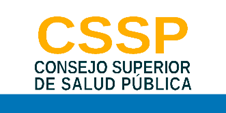               ACTA DE INEXISTENCIA DE INFORMACIÓN OFICIOSAEn la ciudad de San Salvador, mes de junio  del año dos mil veintitrés, se informa a la ciudadanía que después de haber agotado los procedimientos institucionales respecto al registro de la información considerada oficiosa y relacionada con el Art.  10 numeral 11 de la LAIPEl Consejo Superior de Salud Pública, para el periodo de diciembre  dos mil veintidós, no reporta gastos en concepto de viajes al exterior por funcionarios o empleados de esta Institución.No habiendo otro asunto que declarar, se cierra la presente acta, para lo cual firmo en fe de constancia de la inexistencia de la información antes detallada, lo cual se ha verificado en fecha veintiocho del mes de abril del año dos mil veintitrésJefe Unidad Financiera Institucional Consejo Superior de Salud Pública Nota. Versión seleccionable por tal motivo carece de firma.